POGLEDAJ DOBRO SLIKU I U BILJEŽNICU ODGOVORI NA PITANJA.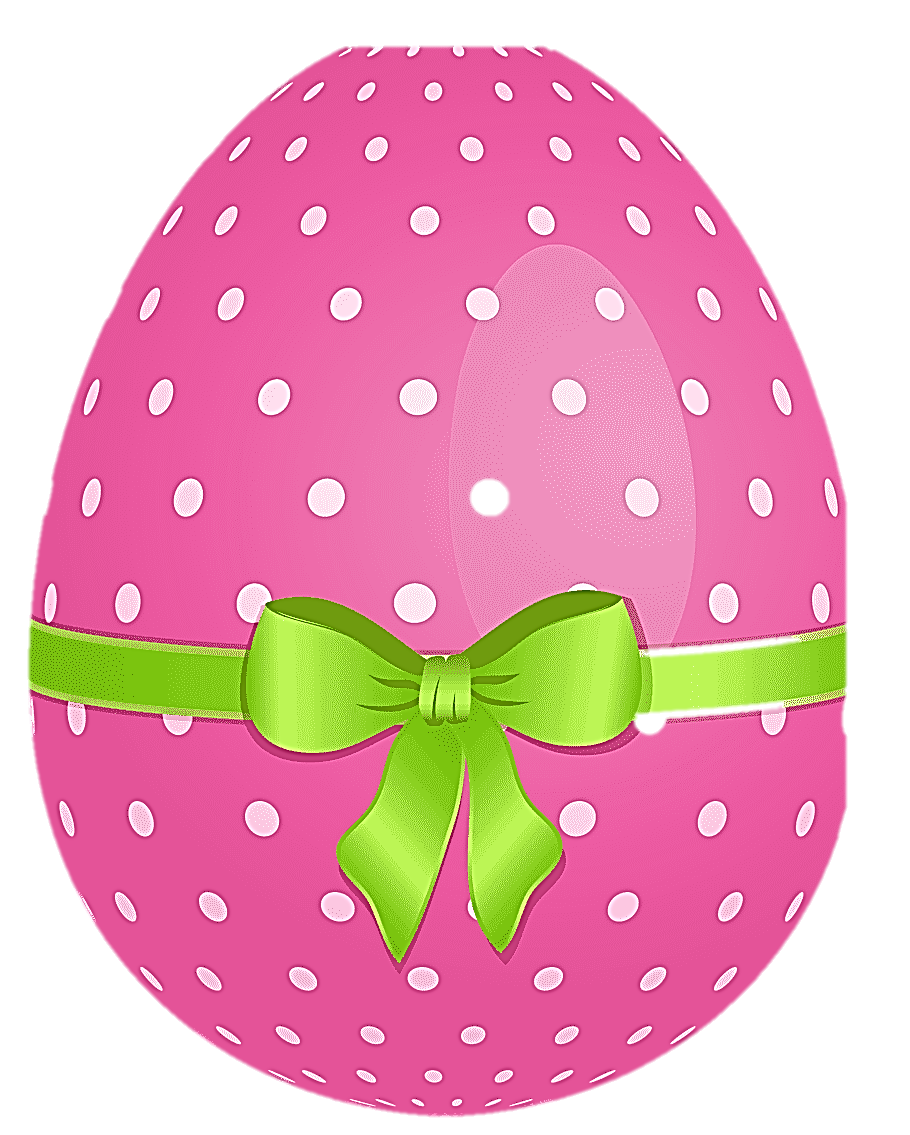 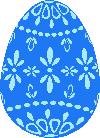 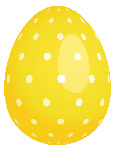 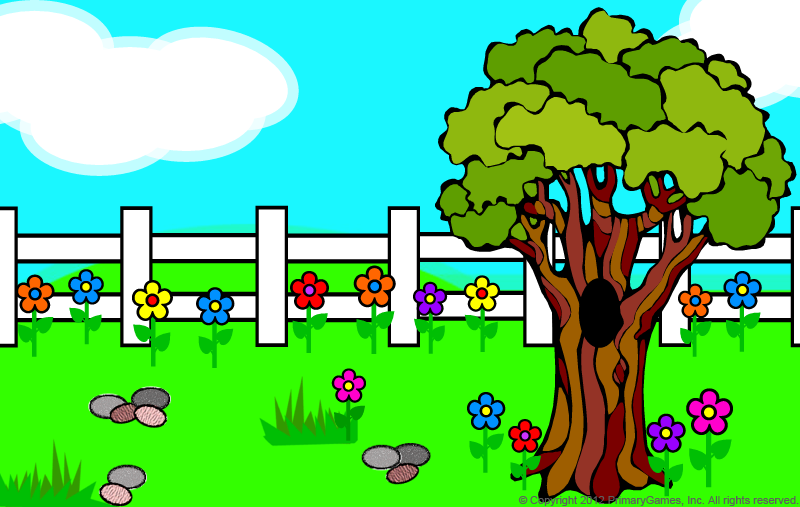 1. GDJE JE ŽUTO JAJE?2. KOJE BOJE JE JAJE NA OGRADI?3. GDJE JE PLAVO JAJE?